ACTA DE REGISTRO DEL COMITÉ DE CONTRALORÍA SOCIALI. DATOS GENERALES DEL COMITÉ DE CONTRALORÍA SOCIALDATOS DE LOS INTEGRANTES DEL COMITÉ DE CONTRALORÍA SOCIAL(Adjuntar la lista con nombre y firma de los integrantes y asistentes a la constitución del Comité)II. DATOS DE LA OBRA O APOYOS DEL PROGRAMAII. FUNCIONES Y COMPROMISOS QUE REALIZARÁ EL COMITÉ DE CONTRALORÍA SOCIALNota: La conformación del Comité de Contraloría Social, se realizó por mayoría de votos entre los beneficiarios asistentes a la reunión de constitución de Comité, considerando la integración equitativa entre hombres y mujeres.Nombre de la Institución Educativa:UNIVERSIDAD POLITÉCNICA DE APODACAEJERCICIO FISCAL VIGILADO2017X2018Nombre del Comité de Contraloría SocialNúmero de registroFecha  de ConstituciónCOMITE DE CONTRALORIA SOCIAL DEL PRODEP UNIVERSIDAD POLITÉNICA DE APODACA8/10/2018Nombre de los contralores socialesCargoDomicilio particular (Calle, Número, Localidad, Municipio, Estado)Sexo (M/H)EdadFirmaLIC. BENJAMIN GALVAN HERNANDEZPROFESOR DE TIEMPO COMPLETOCALLE CAPIL 628 COL. LOMAS DE ANAHUAC MTY. NL.M38LUZ HYPATIA VERÁSTEGUI DOMÍNGUEZPROFESOR POR ASIGNATURADELTA 6468 COLONIA CUMBRES MTY. NL.F27Nombre y descripción del tipo de apoyo que se recibe:APOYO PARA ESTUDIOS DE POSGRADO DE ALTA CALIDAD, MAESTRIA DE LA ENSEÑANZA DEL INGLES EN LINEA.APOYO PARA EL FORTALECIMIENTO DE CUERPOS ACADEMICOS, MATERIALES COMPUESTOS DE FIBRAS NATURALES Y POLIMEROS PARA EL DISEÑO ESTRUCTURAL DE COMPONENTES AERONAUTICOS.Nombre y descripción del tipo de apoyo que se recibe:APOYO PARA ESTUDIOS DE POSGRADO DE ALTA CALIDAD, MAESTRIA DE LA ENSEÑANZA DEL INGLES EN LINEA.APOYO PARA EL FORTALECIMIENTO DE CUERPOS ACADEMICOS, MATERIALES COMPUESTOS DE FIBRAS NATURALES Y POLIMEROS PARA EL DISEÑO ESTRUCTURAL DE COMPONENTES AERONAUTICOS.Nombre y descripción del tipo de apoyo que se recibe:APOYO PARA ESTUDIOS DE POSGRADO DE ALTA CALIDAD, MAESTRIA DE LA ENSEÑANZA DEL INGLES EN LINEA.APOYO PARA EL FORTALECIMIENTO DE CUERPOS ACADEMICOS, MATERIALES COMPUESTOS DE FIBRAS NATURALES Y POLIMEROS PARA EL DISEÑO ESTRUCTURAL DE COMPONENTES AERONAUTICOS.Nombre y descripción del tipo de apoyo que se recibe:APOYO PARA ESTUDIOS DE POSGRADO DE ALTA CALIDAD, MAESTRIA DE LA ENSEÑANZA DEL INGLES EN LINEA.APOYO PARA EL FORTALECIMIENTO DE CUERPOS ACADEMICOS, MATERIALES COMPUESTOS DE FIBRAS NATURALES Y POLIMEROS PARA EL DISEÑO ESTRUCTURAL DE COMPONENTES AERONAUTICOS.Nombre y descripción del tipo de apoyo que se recibe:APOYO PARA ESTUDIOS DE POSGRADO DE ALTA CALIDAD, MAESTRIA DE LA ENSEÑANZA DEL INGLES EN LINEA.APOYO PARA EL FORTALECIMIENTO DE CUERPOS ACADEMICOS, MATERIALES COMPUESTOS DE FIBRAS NATURALES Y POLIMEROS PARA EL DISEÑO ESTRUCTURAL DE COMPONENTES AERONAUTICOS.Nombre y descripción del tipo de apoyo que se recibe:APOYO PARA ESTUDIOS DE POSGRADO DE ALTA CALIDAD, MAESTRIA DE LA ENSEÑANZA DEL INGLES EN LINEA.APOYO PARA EL FORTALECIMIENTO DE CUERPOS ACADEMICOS, MATERIALES COMPUESTOS DE FIBRAS NATURALES Y POLIMEROS PARA EL DISEÑO ESTRUCTURAL DE COMPONENTES AERONAUTICOS.Nombre y descripción del tipo de apoyo que se recibe:APOYO PARA ESTUDIOS DE POSGRADO DE ALTA CALIDAD, MAESTRIA DE LA ENSEÑANZA DEL INGLES EN LINEA.APOYO PARA EL FORTALECIMIENTO DE CUERPOS ACADEMICOS, MATERIALES COMPUESTOS DE FIBRAS NATURALES Y POLIMEROS PARA EL DISEÑO ESTRUCTURAL DE COMPONENTES AERONAUTICOS.Nombre y descripción del tipo de apoyo que se recibe:APOYO PARA ESTUDIOS DE POSGRADO DE ALTA CALIDAD, MAESTRIA DE LA ENSEÑANZA DEL INGLES EN LINEA.APOYO PARA EL FORTALECIMIENTO DE CUERPOS ACADEMICOS, MATERIALES COMPUESTOS DE FIBRAS NATURALES Y POLIMEROS PARA EL DISEÑO ESTRUCTURAL DE COMPONENTES AERONAUTICOS.Periodo de ejecución del apoyo:Ubicación o Dirección:Periodo de ejecución del apoyo:Ubicación o Dirección:Periodo de ejecución del apoyo:Ubicación o Dirección:Periodo de ejecución del apoyo:Ubicación o Dirección:SEPTIEMBRE 2016  - SEPTIEMBRE201814 DE AGOSTO 2018 -  13 DE AGOSTO 2019AV. POLITECNICA 2331 COLONIA EL BARRETAL APODACA NUEVO LEON SEPTIEMBRE 2016  - SEPTIEMBRE201814 DE AGOSTO 2018 -  13 DE AGOSTO 2019AV. POLITECNICA 2331 COLONIA EL BARRETAL APODACA NUEVO LEON SEPTIEMBRE 2016  - SEPTIEMBRE201814 DE AGOSTO 2018 -  13 DE AGOSTO 2019AV. POLITECNICA 2331 COLONIA EL BARRETAL APODACA NUEVO LEON SEPTIEMBRE 2016  - SEPTIEMBRE201814 DE AGOSTO 2018 -  13 DE AGOSTO 2019AV. POLITECNICA 2331 COLONIA EL BARRETAL APODACA NUEVO LEON Localidad:APODACAAPODACAMunicipio:Municipio:APODACAEstado:NUEVO LEONMonto de la obra:Monto de la obra:$14,577.00 EUR$ 300,000.00MN$14,577.00 EUR$ 300,000.00MN$14,577.00 EUR$ 300,000.00MNFunciones:El objetivo principal de los Comités es dar seguimiento, supervisión y vigilancia del cumplimiento de las metas y acciones comprometidas en el Programa, así como la correcta aplicación de los recursos asignados.Compromisos:PLANEAR OPERAR Y DAR SEGUIMIENTO A LAS ACTIVIDADES DEL COMITE DE CONTRALORIA SOCIALDAR SEGUIMIENTO AL CUMPLIMIENTO DEL CORRECTO GASTO DE LOS PROGRAMAS DEL PRODEP UPAPREALIZAR REUNIONES PARA VERIFICAR EL SEGUIMIENTO DE LOS PROGRAMAS POR LOS BENEFICIADOS.Lic. Daniela Sanchez Ruiz Secretaria Administrativa Responsable de Contraloría Social en la Institución EducativaLic. Benjamín Hernandez Galván PTC UPAP  Representante del Comité de Contraloría Social en la Institución Educativa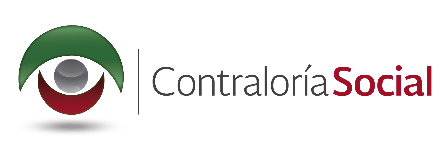 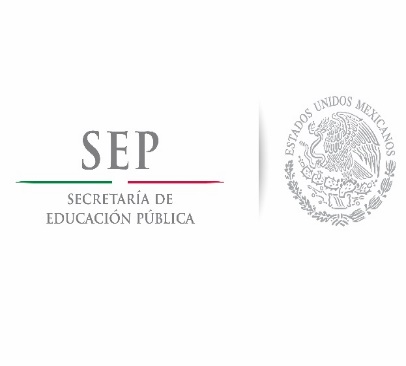 